.Notes: Start on vocal, no tags nor bridges, to finish facing forward simply unwind or sweep  1/2 turn right.Thanks to Dave Anderson for suggesting this track and to Lindsay MacDonald for lending me her feet(S1)	NIGHT CLUB BASIC, STEP, ROCK-RECOVER- STEP BACK-SWEEP, BEHIND-1/4 LEFT, STEP, STEP-LOCK-STEP(S2)	STEP-PIVOT-STEP, 3/4 RIGHT-CROSS, WEAVE, UNWIND 3/4 RIGHT, 1/2 RIGHT, ROCK BACK(S3)	RECOVER, FULL TURN LEFT, SWEEP 1/4, PRESSE, RELEASE-SWEEP, TURNING COASTER STEP, FULL TRIPLE TURN FORWARD(Counts 4-5 feel like dropping into a curtsey and then pulling up tall)(Alt counts 8&1: Step L forward (&) Lock R behind left, Step L forward)(S4)	ROCK-RECOVER-STEP BACK, REVERSE LOCK STEP, PENCIL TURN RIGHT,STEP SIDE- CROSS ROCK-RECOVERREPEATLast Update – 31st May 2015Gone Already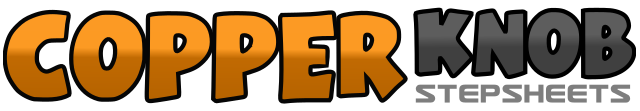 .......Count:32Wall:4Level:Intermediate / Advanced.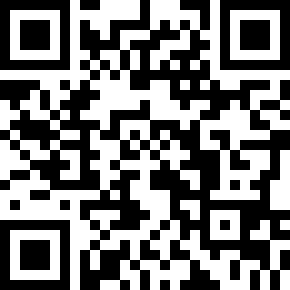 Choreographer:Yvonne Anderson (SCO) - May 2015Yvonne Anderson (SCO) - May 2015Yvonne Anderson (SCO) - May 2015Yvonne Anderson (SCO) - May 2015Yvonne Anderson (SCO) - May 2015.Music:I'm Already Gone - Phil Vassar : (Album: American Child)I'm Already Gone - Phil Vassar : (Album: American Child)I'm Already Gone - Phil Vassar : (Album: American Child)I'm Already Gone - Phil Vassar : (Album: American Child)I'm Already Gone - Phil Vassar : (Album: American Child)........1-2&Step L to left, Rock R behind left, (&) Step L across right [12]3Step R forward to right diagonal [1.30]4&5&Rock L forward, (&) Recover weight on R, Step L back (long step), (&) Sweep R out & around [1.30]6&7Step R behind left, (&) 1/4 turn left stepping L forward, Step R forward squaring off [9]8&1Step L forward, (&) Lock R behind left, Step L forward [9]2&3Step R forward, (&)1/2 turn left, Step R forward [3]4&51/2 turn right stepping L back, (&) 1/4 turn right stepping R to right, Step L across right [12]&6&7Step R to right, (&) Step L behind right, Step R to right, (&) Step L across right [12]8&1Unwind 3/4 turn right weight on R, (&) 1/2 turn right stepping L back, Rock R back (preparing for turn) [3]2&3Recover weight on L, (&) 1/2 turn left stepping R back, 1/2 turn left stepping L forward [3]4Sweep 1/4 turn left and press R toes to floor (right knee is bent, left heel is raised, body is leaning forward weight is on R [12]5Push off from right and straighten body taking weight on L sweep right from front to back [12]6&7Step R behind left, (&) 1/8 turn left stepping L to left diagonal, Step R forward [11.30]8&1Full triple turn right travelling forward to diagonal stepping   L, R, L [11.30]2&3Rock R forward to right diagonal, (&) Recover weight on L, Step R back still facing diagonal [11.30]4&5Step L back, (&) Lock R across left, Step L back [11.30]6&1/2 turn right stepping R forward, (&) 3/8 right stepping L beside right (pencil turn) squaring off to wall [9]7-8&Step R to right, Rock L across right, (&) Recover weight on R [9]